OBAVJEŠTAVAMO GRAĐANE KANTONA SARAJEVO DA JE U TOKU                                                               JAVNI POZIVZA IZBOR KORISNIKA SUFINANSIRANJA TROŠKOVA IZGRADNJE NOVIH PRIKLJUČAKA                                                     STAMBENIH OBJEKATA NA DISTRIBUTIVNU GASNU MREŽUMaksimalan iznos sufinansiranja troškova iznosi 1.200 KM (bez PDV-a) po stambenoj jedinici;Zahtjev  za sufinansiranje mogu podnijeti svi građani Kantona Sarajevo koji ispunjavaju opće uslove;Prijava na Javni poziv se dostavlja putem pošte ili na protokol KJKP “Sarajevogas” d.o.o. Sarajevo, na adresu: Trg Fadile Odžaković Žute broj 4, Sarajevo;Javni poziv za izbor korisnika sufinansiranja ostaje otvoren do 27.06.2023. godine;Sadržaj kompletnog Javnog poziva je dostupan na web stranicama Sarajevogasa i Kantona Sarajevo.Ministarstvo komunalne privrede, infrastrukture, prostornog uređenja, građenja i zaštite okoliša Kantona Sarajevo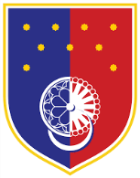 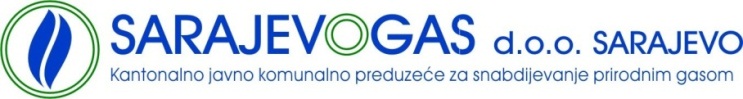 